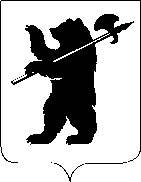 Д Е П А Р Т А М Е Н Т	О Б Р А З О В А Н И ЯМ Э  Р И И	Г  О  Р О Д А	Я Р О  С Л  А В Л ЯП  Р И К А З00.00.2020	№ /О  проведении XY  городского конкурса детских рисунков «Рисую мой город»В целях развития творческих способностей детей и изучения истории города ЯрославляПРИКАЗЫВАЮ:Провести в июне-сентябре 2021 XY  городской конкурс детских рисунков «Рисую мой город» (далее – Конкурс).Поручить организацию и проведение Конкурса муниципальному образовательному учреждению дополнительного образования Центру анимационного творчества «Перспектива» (директор – Кулигина О.В.).Утвердить положение о проведении XY городского конкурса детских рисунков «Рисую мой город» (приложение).Директору муниципального образовательного учреждения дополнительного образования Центра анимационного творчества «Перспектива»:Представить  на  согласование   заместителю   директора   департамента  (Ильина Е.А.) смету расходов на проведение Конкурса.Произвести оплату расходов в соответствии со сметой за счёт средств, предусмотренных муниципальной программой «Развитие  образования  в  городе Ярославле» на 2015-2020 годы.Контроль за исполнением приказа возложить на начальника отдела дополнительного образования и воспитательной работы Абрамову Е.Г.Директор департамента	Е.А.ИвановаПриложениеУТВЕРЖДЕНОприказом департамента образования мэрии города Ярославля от 0000.2020 №ПоложениеПятнадцатого городского конкурса детских рисунков«Рисую мой город»Общие положения.Учредителем XY городского конкурса детских рисунков «Рисую мой город» (далее – Конкурс) является департамент образования мэрии города Ярославля.Организатор Конкурса – муниципальное образовательное учреждение дополнительного образования Центр анимационного творчества «Перспектива» (далее – Центр анимационного творчества «Перспектива»).Цели и задачи Конкурса:привлечь внимание обучающихся к культурно-историческому наследию, красоте архитектурных ансамблей, парков, церквей, улиц, площадей города Ярославля;развитие чувства патриотизма, уважительного отношения к Родине;привлечь внимание обещающихся к безопасному поведению на улицахгорода;продолжить	развитие	и	популяризацию	детского	изобразительноготворчества.Участники Конкурса.К участию в Конкурсе приглашаются участники, посещающие в муниципальных образовательных учреждениях (далее – образовательные учреждения) лагеря с дневной формой пребыванием детей и творческие объединения.Время и место проведения конкурса. Конкурс проводится с 21.06. по 27.09.2021г. I этапС 21.06. по 31.08.2021 – Подготовка работ в образовательных учреждениях г.Ярославля.До  08.09.2021 – участники направляют заявки в формате WORD (PDF –не рассматривается)  на электронную почту МОУ ДО ЦАТ «Перспектива, e-mail:  perspectiva.konkurs@gmail.com (указать в теме сообщения «Рисую мой город»). С 09.09.2021 по 10.09.2021г. с 10.00 до 17.00 ч. – участники направляют оригиналы работ и заявки с подписью директора и печатью учреждения в здание  центра «Перспектива» по адресу ул.Свободы, д.89.	II этап14.09- 16.09.2021 – осуществляет свою работу жюри конкурса 17.09.2021  -22.09.2021г. - подведение итогов. 23.09.2021 -27.09.2021г. рассылка дипломов, свидетельств  и благодарственных писем конкурса на адрес электронной почты учреждения или по указанному адресу в заявке.		О ДАТЕ НАГРАЖДЕНИЯ ПОБЕДИТЕЛЕЙ БУДЕТ СООБЩЕНО ДОПОЛНИТЕЛЬНО Условия Конкурса:Конкурсные  работы должны	представлять   собой   завершённые	рисунки формата А3, А4.Каждое образовательное учреждение предоставляет не более трех работ в каждой номинации:Поздравительная открытка, к Дню рождения г. Ярославля.Ярославль будущего.История города Ярославля.Культурная жизнь города.Мой любимый дворИзвестные лица г.Ярославля (портрет);Возрастные категории:-	7-11 лет-	12-17 летНа все представленные работы должна быть составлена заявка (см. ниже форму).Критерии оценки:оригинальность замысла;качество и индивидуальность исполнения работ;целостность содержания и стиля работы.Подведение итогов и награждение.Оценку конкурсных работ и подведение итогов Конкурса осуществляет жюри, состав которого определяет и формирует организатор.Победители Конкурса награждаются дипломами а  I, II, III место в каждой номинации. Всем участникам Конкурса вручаются свидетельства участника. Педагоги, подготовившие участников конкурса,  получают благодарственные письма. Дополнительная информация Тел. 90-23-78, 89201201107 Тренина Любовь Валентиновна, руководитель  структурного подразделения «Школа творчества»Тел. 20-10-98 Попроцкая Оксана Александровна, педагог-организатор. Форма заявкиНаименование образовательного учреждения.Почтовый адрес и телефон.Сведения о контактном лице (Ф. И. О. полностью).Заявка на участиеВ Четырнадцатом городском конкурсе детских рисунков «Рисую мой город»Работы сдал_______	(Ф.И.О. подпись)Работы принял___________	(Ф. И. О. подпись)Номинация/НазваниеФИООбщеобразоватФИОУчреждение,Учреждение,возрастнаяработы(полностью),ельное(полностью)от которогов которомкатегорияполная датаучреждение, впедагога –представленработаетрождениякоторомнаставникаучастникпедагог-обучающегося,обучается(если имеется),наставниквозрастучастникего должность,(полных лет намероприятияполная датамомент(номер школы,рождениясозданиякласс)работы)